Hernando Police Department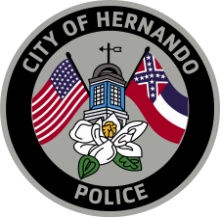 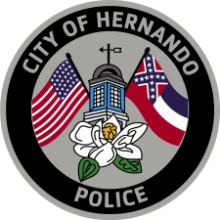 2601 Elm StreetHernando, MS 38632Phone: (662)429-9096Fax: (662)449-3350Officer Commendation FormTo commend / compliment an Officer, please fill out and return to the above address.Signature (optional) _____________________________		Date __________________Name (Last, First, Middle)Name (Last, First, Middle)Name (Last, First, Middle)Name (Last, First, Middle)PhonePhoneHome AddressHome AddressCity / StateEmail AddressEmail AddressEmail AddressOfficer Name(s)Officer Name(s)Officer Name(s)Officer Name(s)Officer Name(s)Officer Badge Number(s)Event Date / TimeIncident Number (if applicable)Incident Number (if applicable)Incident Number (if applicable)Incident Number (if applicable)Incident Number (if applicable)Narrative – Please describe the event in detail. Use additional pages if necessary.Narrative – Please describe the event in detail. Use additional pages if necessary.Narrative – Please describe the event in detail. Use additional pages if necessary.Narrative – Please describe the event in detail. Use additional pages if necessary.Narrative – Please describe the event in detail. Use additional pages if necessary.Narrative – Please describe the event in detail. Use additional pages if necessary.